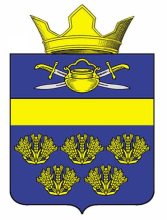 АДМИНИСТРАЦИЯ ВЕРХНЕКУРМОЯРСКОГО СЕЛЬСКОГО ПОСЕЛЕНИЯ КОТЕЛЬНИКОВСКОГО МУНИЦИПАЛЬНОГО РАЙОНА ВОЛГОГРАДСКОЙ ОБЛАСТИот 24 декабря 2021                                                         № 48О внесении изменений в постановление администрации Верхнекурмоярского сельского поселения от  01.12.2020 №57 «Об утверждении муниципальной программы  «Обеспечение первичных мер пожарной безопасности в границах  Верхнекурмоярского сельского поселения Котельниковского муниципального района Волгоградской области на  период 2021-2023 годы» Рассмотрев представление прокуратуры  Котельниковского района Волгоградской области от 20.12.2021  № 7-39-2021 на постановление администрации Верхнекурмоярского сельского поселения Котельниковского муниципального района Волгоградской области от 01.12.2021 г. №57 «Об утверждении муниципальной программы  «Обеспечение первичных мер пожарной безопасности в границах  Верхнекурмоярского сельского поселения Котельниковского муниципального района Волгоградской области на  период 2021-2023 годы», администрация Верхнекурмоярского  сельского поселения постановляет:1.Внести в постановление администрации Верхнекурмоярского сельского поселения Котельниковского муниципального района Волгоградской области ««Об утверждении муниципальной программы  «Обеспечение первичных мер пожарной безопасности в границах  Верхнекурмоярского сельского поселения Котельниковского муниципального района Волгоградской области на  период 2021-2023 годы», утвержденной 01.12.2020 №57 следующие изменения:   1.1. В пункте 1 Перечня мероприятий Программы слова «по необходимости исключить». 2. Настоящее постановление вступает в силу со дня его подписания.Глава Верхнекурмоярскогосельского поселения	А.С.Мельников  ПОСТАНОВЛЕНИЕ 